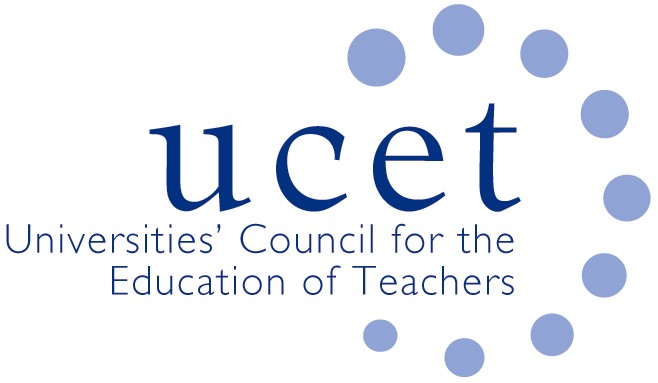 UCET Executive Committee, DfE & OfSTED meeting1.00pm, Tuesday 30 April 2019			Mary Sumner House, 24 Tufton Street, London SW1P 3RBAgendaWelcome & introductionsMinutes of the previous meeting & matters arising (enc.)Update from UCETDFE recruitment & retention strategy:Early career framework tender invitation & market warming events (enc.)Recruitment to ITE in 2019/20Review of ITE contentShape of the market reviewOther recruitment & retention issuesInspection issues:Framework development, including research/piloting etc.2019 developments (employment/completion)OfSTED EIF consultation response (enc.)Any other businessDate of next meeting: tbc